Tatworth Cemetery: Fees & Policies from 1st January 2022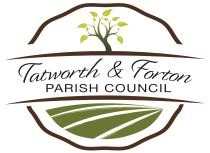 Tatworth Cemetery is owned and administered by Tatworth & Forton Parish CouncilThe Parish Office, Tatworth Memorial Hall, Kents Road, South Chard, Chard, TA20 2QATel: 01460 220063 Email: clerk@tatworthandfortonparishcouncil.org.uk   Website: www.tatworthandfortonparishcouncil.org.ukThe fees and charges for parishioners that are set out below apply where the person to be interred:a) was a parishioner of this parishhad moved out of the parish for the purposes of personal or nursing care within five years of the date of death.was a still-born child or a child under 18 years, where the parents (or one of them) are parishioners at the time of the interment.NB. The fees indicated do not include the digging of the grave.  Arrangements for this are to be made by the Funeral Director concerned with the contractor approved by the Council.ParishionersNon-Parishioners Rights of Burial ££Purchase of a grave 8' x 4' with rights of burial for 99 years295885Purchase of a plot 2'x2', right of interment of ashes in a casket in the Garden of Remembrance for 99 years225675Interment FeesInterment fee in a grave 8’ x 4’1) Of the body of a still born baby or child whose age did not exceed one year.FreeFree2)  Of the body of a child whose age was over one year but did not exceed 18 years621863)  Of the body of a person over 18 years of age2557654) Interment fees for ashes in a casket in an existing grave or in a plot in the Garden of Remembrance135405Memorials on GravesNB. Please arrange for plot numbers to be engraved on the reverse or side of all memorialsFor the right to erect or place on a grave in respect of which the right of burial for 99 years has been granted. Fees include the first inscription.  1)  Flat stone not exceeding 7’ x 3’1404202)  Headstone not exceeding 5’ in height or footstone not exceeding 2' in height.  These to have base plate 3' wide to prevent early slippage of head or foot stones                                                  1404203)  For every additional inscription after the first45135Memorials in the Garden of RemembranceFor the right to place a stone on a plot in respect of which the right of interment of ashes has been granted for 99 years.1) Flat or wedge shaped stone only; the width of the plot 2' depth not to exceed 1'6''1354052) For every additional inscription after the first44132Miscellaneous FeesFor a copy of any entry of burial in the Registers 35           105Register search fee 35           105Transfers of Deed of Grants of Exclusive Rights of Burial etc. (Admin. Charge)5050